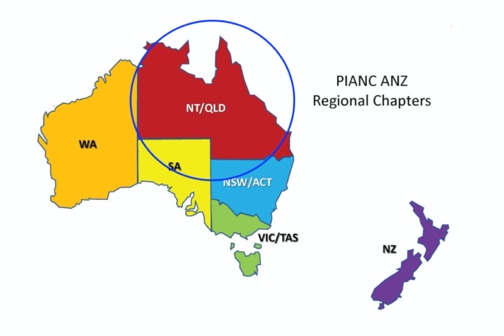 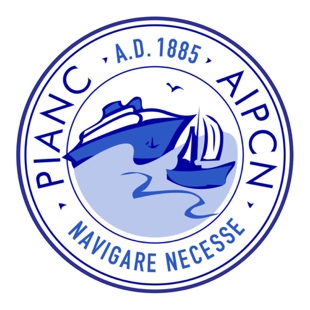 Expression of interest for PIANC Australia and New Zealand’s QLD/NT Chapter
Expressions of interest are invited from PIANC ANZ members for the positions of Chair or Committee Member for our QLD/NT Chapter. To apply, please complete the details and brief supporting statement below outlining your suitability for the position/s and email to the Chapter Contact along with a copy of your CV. For more information, please contact the Chapter Contact, Kevin Kane on 07 4969 0734 or by email at kkane@nqbp.com.au.Expressions of interest need to be received by close of business on Friday 16 April 2021.Contact Details* First name: * Surname: * Email address: * Daytime telephone number: * Are you a PIANC / ANZ Member: * Are you a Young Professional (PIANC member under 40) * What position are you interested in: Brief Supporting Statement Please provide a brief statement outlining the relevant qualifications and experience that you would bring to the role.